Załącznik do zarządzenia GOKDW.021.13.2022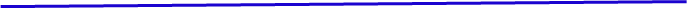 Regulamin uczestnictwa w zajęciach stałychRegulamin uczestnictwa w zajęciach i występach artystycznych w Gminnym Ośrodku Kultury w Dobrzeniu Wielkim oraz poza nim WARUNKI  UCZESTNICTWAWarunkiem uczestnictwa w zajęciach organizowanych przez Gminny Ośrodek Kultury w Dobrzeniu Wielkim 46-081 Dobrzeń Wielki ul. Namysłowska 20 jest:Podpisana przez rodzica/opiekuna prawnego  deklaracja uczestnictwa w zajęciachUiszczenie opłaty regulowanej według cennika Gminnego Ośrodka Kultury w Dobrzeniu Wielkim Instruktor prowadzący określa minimum i maksimum wieku zapisu uczestnika na zajęciaPŁATNOŚCIWysokość opłat za zajęcia w Gminnego Ośrodka Kultury w Dobrzeniu Wielkim reguluje cennik stanowiący załącznik do niniejszego regulaminu. Cennik znajduje się w sekretariacie i na stronie BIP Gminnego Ośrodka Kultury w Dobrzeniu Wielkim.Wniesienie opłaty za uczestnictwo w zajęciach jest jednoznaczne z akceptacją niniejszego Regulaminu.Opłaty wnoszone są do 15-go dnia każdego miesiąca.Opłat można dokonywać:przelewem na konto bankowe Gminnego Ośrodka Kultury w Dobrzeniu Wielkim, Bank Spółdzielczy w Dobrzeniu Wielkim  (w tytule przelewu musi być podane: imię i nazwisko uczestnika, miesiąc za który wnoszona jest wpłata )- Sekcja Tańca Towarzyskiego Dance Team	 92 88950006 2000 0000 1397 0108 - Sekcja Baletowa Arabesque		 22 88950006 2000 0000 1397 0107 - Sekcja Mażoretek Seniorita			 49 88950006 2000 0000 1397 0106 - Pozostałe sekcje 				 71 88950006 2000 0000 1397 0001 Opłata jest naliczana bez względu na nieplanowaną absencję uczestnika w ciągu miesiąca. Wyjątek stanowi choroba trwająca powyżej 14 dni, udokumentowana zaświadczeniem lekarskim. W przypadku choroby dziecka akceptowane są oświadczenia pisemne rodzica/opiekuna prawnego.Opłaty za uczestnictwo w sekcjach i zajęciach jest jednokrotna za okres miesiąca według tabeli – załącznik 1W przypadku zaległości w uiszczaniu opłat powyżej dwóch miesięcy uczestnik zostaje automatycznie zawieszony do czasu uregulowania zaległości.Zawieszenie pobierania składek w czasie trwania roku szkolnego następuje wyłącznie w przypadku pisemnej rezygnacji z zajęć z miesięcznym wypowiedzeniem.Dyrektor na podstawie pisemnej prośby, może ustalić indywidualne zwolnienia z opłat w przypadku trudnej sytuacji materialnej, losowej czy rodzinnej.10. Dokumentem potwierdzającym obecność na zajęciach jest prowadzony przez instruktora dziennik  11. Uczestnik zobowiązany jest co miesięcznego pokazania instruktorowi dowodu wpłaty. 12. Gminny Ośrodek Kultury w Dobrzeniu Wielkim nie dokonuje zwrotów wpłat. III. MIEJSCE ORAZ CZAS ZAJĘĆZajęcia odbywają się wyłącznie w wyznaczonym przez Dyrektora miejscu, w godzinach pracy Gminnego Ośrodka Kultury w Dobrzeniu Wielkim. Czas zajęć ustalony jest na podstawie rozkładu zajęć przygotowanego przez Dyrektora w porozumieniem z instruktorem prowadzącym dane zajęcia.IV. ODPRACOWYWANIE ZAJĘĆW szczególnych przypadkach istnieje możliwość odpracowywania zajęć. Decyzję o odpracowaniu zajęć i ich termin, ustala instruktor w porozumieniu z uczestnikiem i dyrektorem.Organizator zastrzega sobie prawo do zmian w grafiku zajęć o czym poinformuje ( telefonicznie lub osobiście) osoby uczęszczające na zajęcia.V. PRZERWA W ZAJĘCIACH 1.    Przerwa w okresie świąt Bożego Narodzenia i Nowego Roku trwa od 23.12.2022 r. do 08.01.2023 r.            za ten okres odpłatność wynosi 50% z całej kwoty2.     Przerwa w okresie ferii zimowych od. 20.02.2023 do 26.02.2023 r.          za ten okres odpłatność wynosi 50% z całej kwoty3.     Przerwa o okresie wakacyjnym od 26.06.2023 do 31.08.2023 r .          Za ten okres opłaty są niepobierane.4.      Punkt V nie dotyczy zajęć prowadzonych przez instruktorów zatrudnionych na umowy o pracę.        Chyba że poczynione zostaną inne ustalenia pomiędzy instruktorem , radą rodziców i dyrektorem.    VI. WYSTĘPY ARTYSTYCZNE 1. 	Występy artystyczne uczestników sekcji Gminnego Ośrodka Kultury w Dobrzeniu Wielkim mogą się odbywać na terenie Gminy Dobrzeń Wielki i poza nią w kraju i za granicą.2. 	Występy artystyczne mogą być odpłatne3. 	Wysokość odpłatności każdorazowo ustala dyrektor z podmiotem lub osobą prywatną zainteresowaną występem. 4. 	Płatność odbywa się na wskazane konto bankowe Gminnego Ośrodka Kultury w Dobrzeniu Wielkim5.	Wszelkie występy grup czy pojedynczych uczestników sekcji Gminnego Ośrodka Kultury w Dobrzeniu Wielkim ustalane są  zatwierdzane przez dyrektora Gminnego Ośrodka Kultury w Dobrzeniu Wielkim po wpłynięciu pisma z terminem, miejscem i celem występu. 6.	Złamanie zapisów punktu 5 równoznaczne jest ze skreśleniem z listy uczestników danej sekcji. V. WYPOSAŻENIE PRACOWNI I SAL W KTÓRYCH ORGANIZOWANE ZAJĘCIAUczestników zajęć obowiązuje zakaz wynoszenia bez zgody instruktora wyposażenia pracowni lub sali poza obiekt Gminnego Ośrodka Kultury w Dobrzeniu Wielkim Odpowiedzialność za zniszczenia wynikające z niewłaściwego użytkowania wyposażenia pracowni lub sali ponosi osoba nieprzestrzegająca zasad ich użytkowania. W przypadku osób nieletnich są to prawni opiekunowie tej osoby.Za ustalenie osoby odpowiedzialnej za powstałą szkodę odpowiada instruktor prowadzący zajęcia w Gminnym Ośrodku Kultury w Dobrzeniu Wielkim.Osoba która wyrządziła szkodę musi pokryć całkowite koszty jej usunięciaW sytuacjach łamania niniejszych zasad, poszczególne osoby tracą możliwość korzystania z pracowni lub uczestnictwa w zajęciach.VI. POZOSTAŁE  POSTANOWIENIAWszystkich uczestników zajęć i imprez obowiązuje bezwzględne przestrzeganie stosownych przepisów przeciwpożarowych, porządkowych i bezpieczeństwa.W przypadku jakiegokolwiek zagrożenia, uczestnicy zajęć i imprez obowiązani są do stosowania się do poleceń instruktora, pracownikaGminny Ośrodek Kultury w Dobrzeniu Wielkim zastrzega sobie prawo do wykorzystywania i przetwarzania utrwalonego wizerunku za pomocą urządzeń rejestrujących w celach informacyjnych i promocyjnych związanych z działalnością Gminnego Ośrodka Kultury w Dobrzeniu Wielkim.  Rodzic, opiekun niepełnoletniego uczestnika zajęć powinien wskazać osobę odbierającą dziecko po zajęciach /załącznik 2 do Regulaminu/ Oświadczenia są przechowywane przez instruktora , który może przekazać dziecko wyłącznie osobie wyznaczonej.Uczestnicy zajęć są  prezentują nabyte umiejętności podczas wydarzeń kulturalnych na terenie Gminy Dobrzeń Wielki wskazanych przez Dyrektora Gminnego Ośrodka Kultury w Dobrzeniu Wielkim. Każda sekcja obligatoryjnie do końca miesiąca września powołuje trzyosobową radę rodziców ( sekcje podzielone na grupy z każdej grupy jeden rodzic) i informuje o tym Dyrektora Gminnego Ośrodka Kultury w Dobrzeniu Wielkim. Minimalną liczbę uczestników zajęć grupowych ustala się na 7 osóbW uzasadnionych i indywidualnych przypadkach zajęć grupa może mieć mniej uczestników niż to jest określone w pkt 3 Działu IV – zajęcia mogą być realizowane po konsultacji oraz zgodzie Dyrektora Gminnego Ośrodka Kultury w Dobrzeniu Wielkim . Uczestnik nie może odstępować opłaconych zajęć osobom trzecim.W sytuacjach spornych, informacji o płatności za zajęcia udziela Dyrektor.Lp.NazwaKwota1Sekcja Tańca Towarzyskiego Dance TeamGrupa początkującaSport 1Sport 2Sport 380 zł120 zł150 zł 150 zł 2Sekcja Baletowa Arabesque120 zł5Sekcja Cyrkowa Cudaki80 zł6Sekcja Bębnów Afrykańskich80 zł7Studio PiosenkiZajęcia grupowe Zajęcia indywidualne 80 zł100 zł8Plastyczne Wtorki80 zł9Zespół Kupskie Echo od osoby10 zł10Zespół Dobrzenianki10 zł 11Show Dance70 zł12Chór CantabileZwolnione13Kluby SenioraZwolnione14Orkiestra DętaZwolnione15Teatr AmatorskiZwolnione